Yamakawa Milan Design Week preview17-22 April 2018Galleria Rossana Orlandi
Via Matteo Bandello 14
SLOOP cradle: the soft soul of rattan  2018 Design by Studio IrvineIn many cultures and many countries, a newborn baby’s first bed is still a rattan basket.The SLOOP cradle, designed by Studio Irvine for Yamakawa, draws on this archetype to create an enveloping crib, made entirely of rattan, that can be adjusted to adapt to the child’s growth. SLOOP is made up of two elements: an oval basket with high, rounded sides to protect the baby, and a rocking base fixed to the basket by means of a thin metal frame, coated in rattan marrow, which also serves as a rod for hanging a mobile or a mosquito net.The cradle’s rocking base, which can be replaced with wheels, doubles as a handy container for toys, stuffed animals and blankets, while the wide basket makes it easy to pick up and put baby down.After eight months as a cradle, SLOOP adapts to the child’s growth, with the base and basket coming apart and changing function.The basket becomes an enveloping armchair, while the base turns into a treasure chest or a toy sailing boat. SLOOP is a piece of furniture designed to last and to change use according to the family’s needs.It is called after the single-mast sailing boat of the same name. “Drawing on the simplicity, rigour and experimentation typical of Yamakawa’s soft rattan designs, we decided to design an object whose quintessential function is to be soft, the newborn baby’s cradle. Sloop is a single-mast sailing boat, which is how I imagined a baby’s first bed should be, enabling it to be cuddled, protected and cradled. Moreover, I felt that a totally natural and ecological material, such as rattan, was the perfect choice to accompany the first stages of a child’s life.” Marialaura Rossiello Irvine, Studio Irvine.Colours: Cradle in natural rattan and base in light blue rattanSize:cradle  L. 105 cm x D. 70 cm x H.90 cmbase L.  95 cm x D. 60 cm x H 35 cm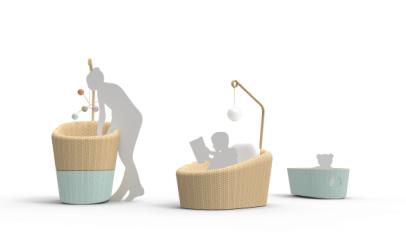 